RASSEGNA STAMPA RELATIVA ALLA FIRMA DELL’ACCORDO REGIONALE DPC SIGLATO IN DATA 21 FEBBRAIO 2017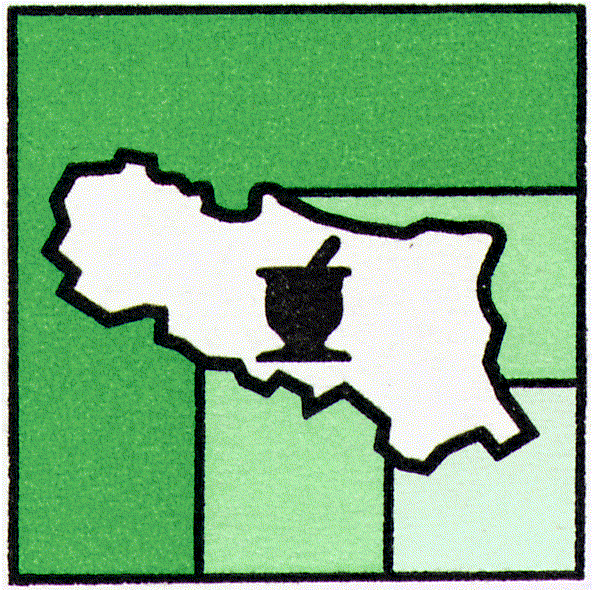 federfarma emilia romagnaUNIONE SINDACALE DELLE ASSOCIAZIONI PROVINCIALIFRA I TITOLARI DI FARMACIA DELL'EMILIA ROMAGNA22-02-2017 - ANSA.IT In farmacia le medicine ospedaliere - Emilia-Romagnadi Redazione22-02-2017 - SASSUOLO2000.IT Distribuzione dei farmaci, raggiunta l’intesa tra Regione, Federfarma e Assofarmdi Redazione22-02-2017 - SASSUOLO2000.IT Sanità. Distribuzione dei farmaci, raggiunta l`intesa tra Regione, Federfarma e Assofarm di Redazione22-02-2017 - GAZZETTA DI PARMA Distribuzione dei farmaci, raggiunta l`intesadi Redazione22-02-2017 agenparl.comSanità Emilia. Distribuzione dei farmaci. Raggiunta l'intesa tra Regione, Federfarma e Assofarmdi Redazione22-02-2017 - ALTOPASCIO.INFO [REGIONE EMILIA ROMAGNA] Accordo sulle farmacie: per 100mila cittadini medicinali più vicinidi Redazione22-02-2017 - askanews.it Distribuzione Farmaci, intesa Emilia R.-Federfarma-Assofarm22-02-2017 - askanews.it Emilia R., intesa Regione e farmacie per accordo da 5,6 milionidi Redazione22-02-2017 - BOLOGNA2000.COM Raggiunta l`intesa Regione, Federfarma sulla distribuzione dei farmaci. Il Presidente Dal Re: "Sulla strada giusta per costruire la sanità e la farmacia del futuro"di Redazione22-02-2017 - BOLOGNA2000.COM Distribuzione dei farmaci, raggiunta l`intesa tra Regione, Federfarma e Assofarmdi Redazione22-02-2017 - BOLOGNA2000.COM Sanità. Distribuzione dei farmaci, raggiunta l`intesa tra Regione, Federfarma e Assofarmdi Redazione22-02-2017 - CARPI2000.IT Distribuzione dei farmaci, raggiunta l`intesa tra Regione, Federfarma e Assofarmdi Redazione22-02-2017 - chiamamicitta.it Regione, Sanità: raggiunta l’intesa sulla distribuzione dei farmacidi Redazione22-02-2017 - dottnet.it Emilia Romagna, i farmaci ospedalieri nelle farmacie - DottNet22-02-2017 - ILPIACENZA.IT Raggiunto l`accordo Federfarma-Regione: "Costruiamo la sanità e la farmacia del futuro"di Redazione22-02-2017 - NEWSRIMINI.IT Distribuzione farmaci: arriva intesa tra Regione e farmacistidi Redazione22-02-2017 - NOTIZIE.TISCALI.IT In farmacia le medicine ospedalieredi Redazione22-02-2017 - parmaquotidiano.info Pace fatta fra Regione e farmacie: distribuzione torna ai privatidi Redazione22-02-2017 - REGGIO2000.IT Raggiunta l`intesa Regione, Federfarma sulla distribuzione dei farmaci. Il Presidente Dal Re: "Sulla strada giusta per costruire la sanità e la farmacia del futuro"di Redazione22-02-2017 - REGGIO2000.IT Distribuzione dei farmaci, raggiunta l`intesa tra Regione, Federfarma e Assofarmdi Redazione22-02-2017 - REGGIO2000.IT Sanità. Distribuzione dei farmaci, raggiunta l`intesa tra Regione, Federfarma e Assofarm22-02-2017 - reggionline.com Sanità, terapie farmacologiche anche nelle farmacie del territoriodi Redazione22-02-2017 - regione.emilia-romagna.it Accordo sulle farmacie: per 100mila cittadini medicinali più vicinidi Redazione22-02-2017 - romagnaoggi.it Distribuzione dei farmaci: raggiunta l`intesa tra Regione, Federfarma e Assofarmdi Redazione22-02-2017 - TISCALI.IT In farmacia le medicine ospedalieredi Redazione22-02-2017 - VOCE DI ROMAGNA Intesa, Regione e Federfarmadi Redazione